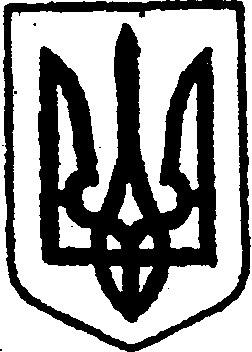 КИЇВСЬКА ОБЛАСТЬТЕТІЇВСЬКА МІСЬКА РАДАVІІІ СКЛИКАННЯТРИНАДЦЯТА СЕСІЯПРОЄКТ Р І Ш Е Н Н Я21 грудня 2021року                                                                       №   - 13- VIIІ
Про затвердження  Програмиенергоефективності та енергозбереження Тетіївської міської територіальної громадина 2022-2025 рокиВідповідно до Законів України  «Про енергозбереження», «Про альтернативні джерела енергії», «Про альтернативні види палива»,  розпорядження Кабінету Міністрів України від 24 червня 2013 року № 669-р «Про затвердження плану заходів щодо виконання регіональних та місцевих програм підвищення енергоефективності», керуючись підпунктом 22 пункту "1" статті 26 Закону України " Про місцеве самоврядування в Україні", з метою забезпечення ефективного використання паливно-енергетичних ресурсів у бюджетній сфері громади, сфері теплопостачання та надання комунальних послуг, скорочення бюджетних витрат на використання енергоресурсів, підвищення культури енергоспоживання, Тетіївська міська радаВ И Р І Ш И Л А:Затвердити Програму енергозбереження та енергоефективності Тетіївської міської територіальної громади на 2022 – 2025 роки, що додається.Фінансовому управлінню Тетіївської міської ради передбачити кошти на виконання заходів Програми.Контроль за виконанням цього рішення покласти на першого заступника міського голови Кизимишина В.Й. та на постійну депутатську комісію з питань торгівлі, житлово-комунального господарства, побутового обслуговування, громадського харчування, управління комунальною власністю, благоустрою, транспорту, зв'язку (голова комісії – Фармагей В.В.).Міський голова                                                        Богдан БАЛАГУРА                                                                                     Додаток  до рішення тринадцятої  сесії Тетіївської міської ради VIII скликання                                                                      від 21.12.2021   №     - 13 - VIIIПАСПОРТ ПрограмиЕнергоефективності та енергозбереження Тетіївської міської територіальної громади на 2022-2025 рокиПрограмаЕнергоефективності та енергозбереження Тетіївської міської територіальної громади на 2022-2025 роки                                             1.Загальні положення Програма енергоефективності та енергозбереження на 2021 рік розроблена відповідно до положень Закону України «Про енергозбереження», статті 8 ЗУ «Про основи національної безпеки»,  Енергетичної стратегії України на період до 2035 року “Безпека, енергоефективність, конкурентоспроможність” та Плану дій сталого енергетичного розвитку та клімату Тетіївської ОТГ до 2030 року.В рамках енергетичної стратегії України на період до 2035 року, Тетіївська територіальна громада ставить за мету збільшувати використання відновлюваних джерел енергії.Станом на грудень 2020 року на балансі територіальної громади знаходиться 78 бюджетних будівель.Загалом витрати на енергоресурси в бюджетній сфері Тетіївської територіальної громади за період 15.10.2019-15.10.2020  склали більше 9 млн. грн. При цьому найбільше використання енергетичних ресурсів в грошовому вимірі було в сфері освіти 6,7 млн. грн, що становить 74% всіх витрат, наступними ідуть Культура 1,1 млн. грн (12%), потім ЦПМСД 0,8 млн. грн (9%) та адмін. будівлі 0,5 млн. грн (5%). В розрізі енергоресурсів затрати на опалення (теплова енергія та природній газ) 7,7 млн. грн (85%), на електроенергію 1,2 млн.  грн (13%), на холодну воду 0,2 млн. грн (2%).                           2. Мета та основні завдання ПрограмиМета – основною метою реалізації Програми є забезпечення вимог чинного законодавства, щодо енергозбереження, зменшення затрат на утримання будівель комунальної власності та збільшення енергоефективності комунальних підприємств міста.Основними завданнями є: - зменшення затрат на оплату енергоносіїв; - поліпшення якості надання послуг комунальними підприємствами міста; - впровадження сучасних технологій в питаннях енергозбереження.                            3. Очікуванні результати ПрограмиВиконання Програми дасть можливість поліпшити якість комунальних послуг і знизить викиди парникових газів. Також кожен з реалізованих проектів Програми призведе до економії енергоресурсу на 5-40%, що призведе до зменшення вартості утримання самої будівлі, та в цілому підвищить енергоефективність та енергонезалежність Тетіївської територіальної громади.                                 4. ФінансуванняФінансування проводиться за рахунок коштів міського бюджету, обласного бюджету, субвенцій державного бюджету, грантів, технічної допомоги МФО та приватних інвестицій.Міський голова                                                         Богдан БАЛАГУРАДодатокдо Програми енергоефективності та енергозбереження Тетіївської територіальної громади на 2022-2025 рокиЗАХОДИдо Програми енергоефективності таенергозбереження Тетіївської територіальної громади на 2022-2025 роки                 Секретар  міської ради                                              Наталія ІВАНЮТА                                                                                                1.Ініціатор розроблення ПрограмиВиконавчий комітет Тетіївської міської ради2. Назва розпорядчого документа при розробленні ПрограмиЗакон України «Про енергозбереження», стаття 8 ЗУ «Про основи національної безпеки», Енергетична стратегія України на період ждо 2035 року «Безпека, енергоефективності, конкурентоспроможність», План дій сталого енергетичного розвитку та клімату Тетіївської ОТГ до 2030 року.3.Розробник ПрограмиВідділ економічного розвитку та інвестицій виконавчого комітету Тетіївської міської ради4.Співрозробники Програми-5.Відповідальні виконавці ПрограмиВиконавчий комітет Тетіївської міської ради,Відділ економічного розвитку та інвестицій виконавчого комітету Тетіївської міської радиВідділ житлово-комунального господарства, надзвичайних ситуацій та цивільного захисту населення виконавчого комітету Тетіївської міської ради6.Учасники ПрограмиВиконавчий комітет Тетіївської міської ради,Відділ економічного розвитку та інвестицій виконавчого комітету Тетіївської міської ради7.Термін реалізації Програми2022-2025 роки8.Перелік бюджетів, які беруть участь у виконанні ПрограмиБюджет міської територіальної громади, обласний бюджет, субвенції державного бюджету, гранти, міжнародна технічна допомога та приватні інвестиції9.Орієнтовний обсяг фінансування Програми на 2022 рік25 тис. грн№ п/пЗаходиВиконавці1Проведення перевірок і заміна водяних лічильників абонентів, з метою покращення обліку води, та недопущення необлікованих втрат.ВУВКГ «Тетіївводоканал»2Встановлення лічильника теплової енергії в районному будинку культуриВУВКГ «Тетіївводоканал»3Капітальний  ремонт міських водопровідних мережВУВКГ «Тетіївводоканал»4Встановлення сонячної електростанції для потреб ВУВКГ «Тетіївводоканал»  (в тому числі виготовлення ПКД)ВУВКГ «Тетіївводоканал»5Заміна та встановлення дорожнього та вуличного освітлення на енергоефективне та диспетчеризація в населених пунктах громадиКП «Благоустрій»КП «Дібрівка-Обрій»6Модернізація системи водопостачання та водовідведення шляхом реконструкції та модернізації існуючого обладнанняВУВКГ «Тетіївводоканал»7Проведення відключень не санкціонованих підключеньВУВКГ «Тетіївводоканал»8Покращення якості стічних вод за рахунок реконструкції очисних споруд та впровадження новітніх енергозберігаючих технологій та обладнанняВУВКГ «Тетіївводоканал»9Утеплення багатоповерхових будинків комунальної власностіВиконавчий комітет Тетіївської міської ради10Капітальний ремонт покрівель багатоквартирних будинківВиконавчий комітет Тетіївської міської ради11Капітальний ремонт покрівель в закладах освітиВиконавчий комітет Тетіївської міської ради12Заміна вхідних дверей в під’їздах багатоповерхових будинків.КП «Благоустрій»13Заміна та утеплення вхідних дверей у підвальні приміщення багатоквартирних будинків.КП «Благоустрій»14Оснащення житлового фонду тепловими лічильникамиКП «Благоустрій»15Утеплення з заміною вікон приміщення міського будинку культуриВиконавчий комітет Тетіївської міської ради16Вирощування енергетичних рослин (павловнія, енергетична верба)КП «Дібрівка-Обрій»17Заміна ламп розжарювання на світлодіодні лампиВиконавчий комітет Тетіївської міської ради18Капітальний ремонт (термосанація) будівлі стадіонуВиконавчий комітет Тетіївської міської ради19Утеплення стін будівлі військкоматуВиконавчий комітет Тетіївської міської ради20Капітальний ремонт покрівлі будівлі військкоматуВиконавчий комітет Тетіївської міської ради21Встановлення індивідуальних теплових пунктів в будівлях бюджетних установ та організаційВиконавчий комітет Тетіївської міської ради22Термомодернізація зовнішніх огороджувальних конструкцій (стін, вікон і дверей, горищ, підвалів) будівель бюджетних установ та організаційВиконавчий комітет Тетіївської міської ради23Проведення енергетичного аудиту будівель бюджетних установ та організаційВиконавчий комітет Тетіївської міської ради24Встановлення сонячних панелей на даху КЗ «Заклад дошкільної освіти (ясла-садок) «Оленка» Тетіївської міської ради Київської областіВиконавчий комітет Тетіївської міської ради25Впровадження енергосервісних договорів в бюджетних установахВиконавчий комітет Тетіївської міської ради26Встановлення КГШ (котел газовий шафовий зовнішнього розташування) та БІТП (блочний індивідуальний тепловий пункт для регулювання погодинної подачі тепла в приміщення)Відділ освіти Тетіївської міської радиВідділ культури Тетіївської міської ради27Заміна обладнання для харчоблоків в закладах освітиВідділ освіти Тетіївської міської ради28Встановлення індивідуальних котелень на твердому паливіВиконавчий комітет Тетіївської міської ради29Заміна енергоємного обладнання на сучасне енергоефективнеВиконавчий комітет Тетіївської міської ради30Утеплення розводки труб опалення в підвальних приміщенняхКП «Тетіївтепломережа»31Оптимізація схем теплозабезпечення громадиКП «Тетіївтепломережа»32Проведення ремонтно-ревізійних робіт вентсистемВиконавчий комітет Тетіївської міської ради33Заміна та утеплення віконних блоків, вхідних дверей в під’їздахКП «Благоустрій»34Встановлення біогазової станції на території Тетіївської територіальної громадиВиконавчий комітет Тетіївської міської радиПриватні інветори35Переведення одного або декількох котлів на тверде паливо (біогаз)Виконавчий комітет Тетіївської міської ради36Будівництво міні котелень на твердому паливіВиконавчий комітет Тетіївської міської ради37Модернізація обладнання котеленьКП «Тетіївтепломережа»38Встановлення сонячних панелей, сонячних колекторів на дахах будівель комунальної власностіВиконавчий комітет Тетіївської міської ради